[S’INSCRIRE]10:00Introduction et accueil par les 3 projets Objectifs de l’atelier 10:15Panorama des instruments Identifiés par meetMED et les Communautés Efficient Buildings et SEACAP 4 SDG 11:00     L’art de la réplicationTémoignages de villes ayant mis en œuvre une méthodologie/un outil11:15Pause café (15 minutes) 11:30Ateliers de travail parallèles autour de quelques thématiques centrales Construction, rénovation, gestion et entretien de bâtiments municipauxConstruction, rénovation, gestion et entretien de bâtiments municipauxAtelier I: Gestion énergétique des bâtiments publics- Développement et mise en œuvre d’un outil municipal de gestion énergétique (TBGE): un cas tunisien. - Un partenariat italo-algérien pour tester l’outil du projet PrioritEE en Algérie.Atelier II: Rénovation des bâtiments publics- Importante rénovation d’un bâtiment : le projet IMPULSE. - La rénovation énergétique des écoles : le projet Teeschool. Promotion de l’efficacité énergétique des bâtiments au niveau local Promotion de l’efficacité énergétique des bâtiments au niveau local Atelier III: Mise en œuvre des réglementations nationales en matière d’énergie pour les bâtiments et planification urbaine - Mécanisme de mise en œuvre de la réglementation thermique marocaine au niveau local. - Incitations locales pour encourager le respect de la réglementation nationale. Atelier IV: Impulsion, conseil et motivation des partenaires territoriaux - Centre Info-Energie au Maroc.- Living Labs pour la co-création d’Initiatives pour la Gestion de l’Energie.Dispositifs de soutien national pour les municipalités Dispositifs de soutien national pour les municipalités Atelier V: Mécanismes de soutien financier - Fonds pour la Transition Energétique en Tunisie. - Modèle et mécanisme innovant pour financer les projets d’économie d’énergie : le projet SISMA.  Atelier VI: Formation, renforcement des capacités et réseautage- Réseau de villes Rev’ACTE.- Coopération entre municipalités au Liban. - Schéma de formation sur l’efficacité énergétique pour les municipalités palestiniennes en partenariat avec le Fonds Municipal.12:30Pause écran12:35Opportunités et conclusionsComment s’investir et mobiliser des soutiens ? 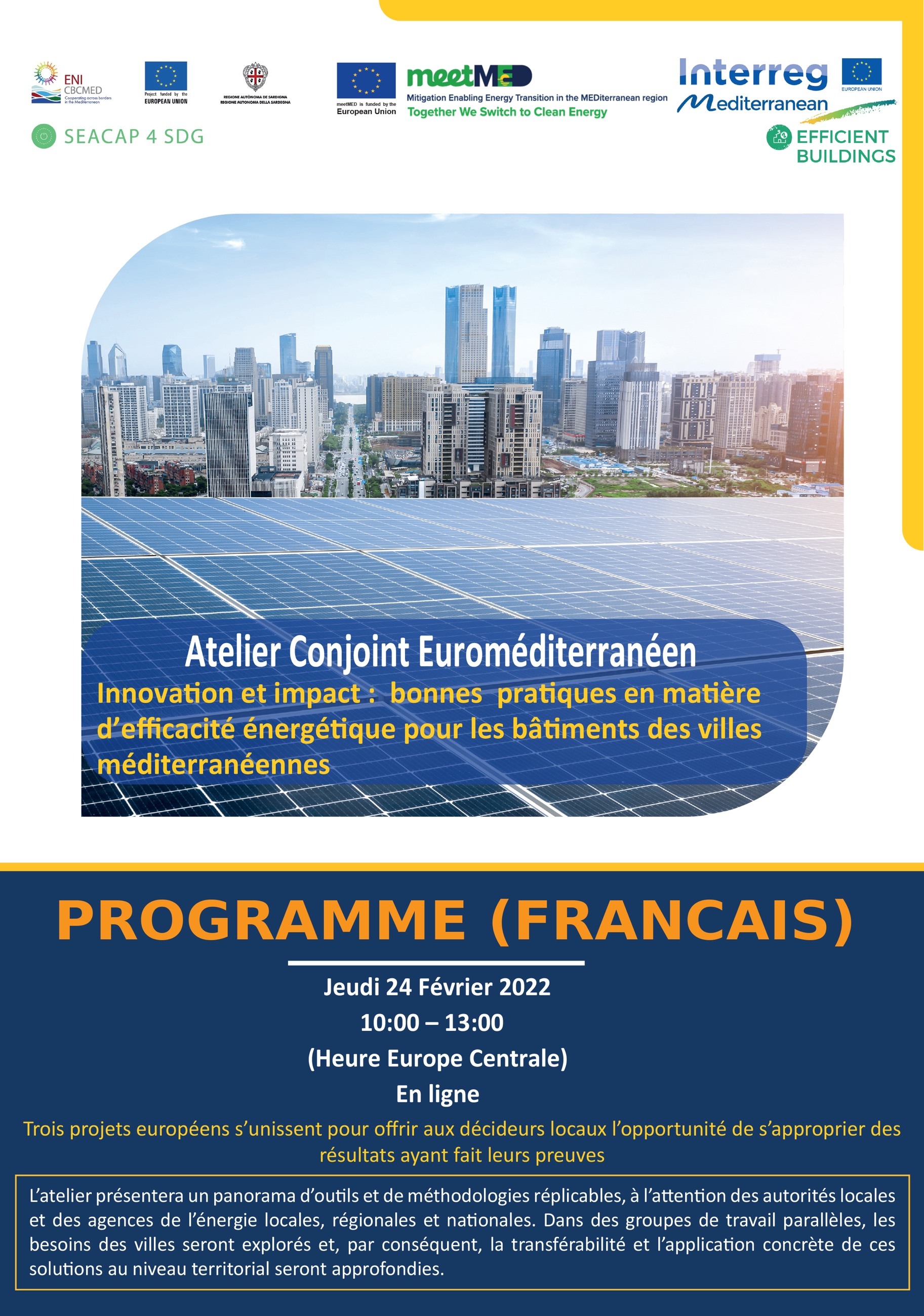 